Платформенные весы на 4-х тензодатчиках «Классик»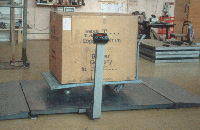 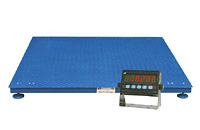 Описание: Весы платформенные напольные общепромышленного назначения для статического взвешивания различных, в том числе и крупногабаритных грузов, при учетных и технологических операциях на промышленных, сельскохозяйственных и торговых предприятиях. Грузоприемное устройство (ГПУ) состоит из платформы, по углам которой закреплены 4 тензодатчика, через них проходят регулируемые винтовые опоры. Кабели от датчиков поступают в суммирующую коробку, откуда выходит 6-проводный кабель для подключения к весоизмерительному прибору. U-образная подставка позволяет зафиксировать прибор на вертикальной или на горизонтальной плоскости.Весы, установленные на поверхности пола, могут быть укомплектованы пандусами для въезда тележек. Другим вариантом установки платформенных весов является врезка их в пол с использованием рамы. Пандусы и рама являются вспомогательным оборудованием и поставляются по заказу.Гарантийный срок - 2 года.Стандартные функциивывод на индикацию значений массы "брутто", "нетто", "тары";выборка массы тары и ввод значения тары с клавиатуры;установка индикации на нуль автоматически и вручную;автоподстройка нуля;накопление и индикация суммы результатов нескольких взвешиваний;"заморозка" индикации массы автоматически и вручную;вывод результатов взвешиваний на печать;связь с компьютером через гальванически развязанный RS232C или RS485 со скоростью до 9600 Бод.Базовый комплектГрузоприемное устройство (ГПУ) с 3х-метровым кабелем.весовой индикатор "Микросим-0601" модель М0601-Б. Высота знаков индикации 25мм.диск с базовым набором программного обеспечения, в том числе программой-драйвером DevCom и примерами его вызова из программных пакетов1C, Access и др.Особенности весовотносительно малая высота,простота и удобство обслуживания,широкий температурный диапазон эксплуатации,четыре тензодатчика по углам платформы,отсутствие подвижных частей, защита от внешних факторов за счет покрытия порошковой эмалью,набор функций и модификаций, обеспечивающий решение широкого круга задач.Дополнительные возможности: Расширение возможностей достигается применением весового индикатора "Микросим-0601" (модель М0601-А) взамен М0601-Б (см. Микросим-0601)
Среди них:Скорость обмена свыше 9600 Бод (57,6 кБод максимум).Расширенные возможности по регистрации и учету взвешиваний.Встроенные энергонезависимые часы.Кроме того, на модель М0601-А может быть установлен (опционно) ИК-порт для управления с пульта дистанционного управления (ПДУ). ПДУ поставляется отдельно (см. ПДУ)Программное обеспечение: Программа-драйвер DevCom обеспечивает базовый набор коммуникационных функций:позволяет производить настройку соединения,осуществлять передачу команд оператора на весовой индикатор,снимать результаты взвешивания и отображать их на мониторе, а также транслировать на дублирующее табло (при наличии).При необходимости подключить несколько платформенных весов к одному компьютеру с использованием сетевой шины RS485 требуется программа-драйвер "DEVNet", поставляемая отдельно (см. программа DEVNet).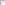 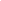 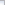 Базовые модификации весовДополнительное оборудование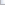 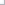 